Урок-ПРОЕКТ по литературе в 9 классе “Солдатское поле”(  Большая любовь к малой родине. Немеркнущие страницы моей малой родины)Девиз: «Судьба и Родина едины»         Проект: групповой, исследовательско-творческий         Участники проекта: Учащиеся 8-9 класса, жители хутора -  бывшие члены кружка «Красные следопыты», учителя, библиотекарь, классный руководитель Актуальность темыОчень важно, чтобы дети как можно раньше поняли, что большая Родина – Россия, Российская Федерация, она одна на всех, кто родился на ее просторах, полюбил ее, тот прилагает усилия, чтобы она стала еще краше, богаче, стала бы могучей державой. И каждому из нас надо уметь быть ей полезным. А для этого надо много знать и уметь; с детства совершать такие дела, которые были бы на благо своего дома, школы, села, в котором живёшь, края, где живут и трудятся тысячи твоих земляков, а в дальнейшем – и на благо всей страны. Воспитание гражданина и патриота своей малой родины и своей страны - основная ступень нравственно-патриотического воспитания детей. Если человек заботится о Родине – значит, он является ее сыном, значит Россия для него – Родина, Кубань- отчий край.Участники проекта через реализацию своего творческого потенциала воплощают в жизнь приоритетные идеи, реализующиеся в России, такие как воспитание и развитие духовно-нравственных ценностей, гражданско-патриотическое воспитание, формирование безграничной любви к Родине и гордость за её славное героическое прошлое.         Гипотеза         Любовь к Родине – самое великое и дорогое, глубокое и сильное чувство. Чтобы стать патриотом, человек должен ощутить духовную связь со своим народом, принять его язык, культуру, знать его историю. Родная культура, как отец и мать, должны стать неотъемлемой частью души ребенка. Помня об этом, мы стремимся воспитать у детей любовь и уважение к истории своей Родины, своего края, к народным традициям, фольклору, к природе.         Цель:воспитывать у детей любовь к большой, многонациональной Родине – России, к родной земле, малой родине, своему народуЗадачи: 1. Собрать и обобщить материал в виде устного журнала с экскурсией, используя разные виды и формы работы учащихся.2.  Раскрыть творческий потенциал учащихся, посредством их самовыражения в различных видах творческих работ: сочинениях, собственных стихотворениях, выразительном чтении наизусть, рисунках, стенгазетах.3. Способствовать формированию активной жизненной позиции, общественно-полезных инициатив учащихся4.Формировать у подрастающего поколения бережного отношения к традициям и культуре родной страны, родного края.4. Создать условия для формирования  гражданско-патриотической, духовно-нравственной, эстетической культуры  школьников. 5. Поместить информацию на школьном сайте.           Краткая аннотация проектаСейчас много уделяется внимания истории родного края, воспитанию гражданственности и патриотизма учащихся, преемственности поколений. Поэтому проект направлен на привлечение подростков к изучению истории своей малой родины. Ребята узнают и исследуют страницы истории , связанные с героическими событиями Великой Отечественной войны, историю обелиска и Солдатского поля.. Тема взята не случайно,  в течение года учащиеся вели работу в данном направлении, и проект является своеобразной формой обобщения и систематизации данной работы.  Тема не только интересна, но и актуальна. Ребята с удовольствием  перелистают страницы истории, создадут проект в виде устного журнала с элементами экскурсии.  Разместят свои работы на школьном сайте.Для этого группа учащихся будет изучать вопросы: 1. Наш хутор в годы войны (в зеркале истории) 2. История обелиска и Солдатского поля3. Наш земляк –Герой Советского Союза М.К.Герасименко. Кроме того отдельные учащиеся будут выполнять творческие задания: нарисовать рисунки по теме, сделать фотографии обелиска и Солдатского поля, выучить стихи кубанских поэтов о Родине, написать свои собственные стихотворения о Солдатском поле, о Кубани, написать сочинения «О чём рассказал памятник?»Ребятам будут представлены индивидуальные и групповые консультации,  материалы в библиотеке. По завершению проекта на классном часе состоится очная защита исследовательских работ (в виде презентаций) по проекту.Ключевые слова: Родина , Кубань, Малая родина, История,  Обелиск, Солдатское поле, Земляки, Герой, Школа, Подрастающее поколение, ТрадицииПлан проведения проекта Подготовительный этап:       - планирование проекта ;  - проведение опроса учащихся с целью выявления знания - незнания по   данной теме;       - определение круга заданий 2. Основной этап. Самостоятельная работа групп по выполнению заданий Направление поиска информации в Интернете, в библиотеке, в материалах СМИ, в кабинете истории 3. Подбор необходимого материала, направленного на духовно - нравственное развитие детей 4.  Защита проекта ( выступления учащихся)           5.Заключительный этап. Итоги            6.Критерии оценивания ученических работ            7. Итоговое обсуждение  8. Оценивание работы участников  9. Отзывы Критерии оценивания работ учащихсяПри оценке работ учитывается: творческий подход к форме изложения и оформления материала; искренняя заинтересованность автора; самостоятельность суждений; полнота раскрытия темы; наличие элементов исследовательской работы; ссылки на ресурсы Интернет по теме проекта.Рефлексия: что учащимся понравилось/не понравилось в проектеВ проведённом исследовании: (закончить предложения)Мне было интересно… Было трудно… Я сделал(а)… Мне понравилось… Меня удивило… Я научился(ась)…План презентации проектаВступительное слово учителя о целях, задачах методах, формах работы, участниках проектаПредставление участников проектаСлово ведущим ( Родина, Отечество, малая родина, история родного края, малой родины)Чтение стихотворения Д. Певцова «Россия- Родина моя»Презентация работ: «Наш хутор в годы Великой Отечественной войны»       «История обелиска и Солдатского поля»       «Наш земляк –Герой Советского Союза М.К.Герасименко»Экскурсия в парк к обелиску погибшим и к мемориальной доске      «Солдатское поле»Минута молчанияВозложение цветовЗаключительный этап. Итоги. Оценка работ.ОтзывыМатериалыВедущий: Симонид Кеосский сказал: «Для полного счастья необходимо иметь славное Отечество»Ведущий: (читает стихотворение Дмитрия Певцова)  Россия – Родина моя, Смотрю вокруг и что я вижу: Кругом бескрайние поля И снег лежит на нашей крыше. Российский снег, он словно пух Ложится прямо на ресницы. Россия без зимы - ничто И жаль, что улетают птицы.Зимой неслышен соловей, Ах, как поет он ночью летом! И нет нигде таких берез. Березы... Вся Россия в этом. Когда расстанусь с детством я, Объеду я дорог не мало. Россия – Родина моя! Хочу, чтоб ты сильнее стала! И чем смогу, я помогу: Цвести полям, расти деревьям. Российский дух поднять смогу, Чтоб Родина , Россия нашаБыла могущественней, краше.!Ведущий:(читает отрывок из стихотворения С. Хохлова)Кубань, Кубань – души моей отрада,Сияньем зорь налитые поля.Мне в целом мире ничего не надо,Твоя бы песня в вышине плылаРебята, каждый из вас любит свой дом, свою улицу, свой  посёлок. Слагаясь воедино, эти любимые места составляют Краснодарский край, который, в свою очередь является частью нашей великой страны. Благодатная, тёплая и гостеприимная земля Кубани – жемчужина России – это наша малая Родина. 2012 год очень значим и  с точки зрения  3-ёх вековой истории Кубани и её знаменательных событий.  Давайте определим : о каких  знаменательных  датах идёт речь? (ответы учащихся):- 1150-летие с момента зарождения российской государственности;- 200-летие Победы в Отечественной войне 1812 года;-  75 – летие образования Краснодарского края.Материалы о хуторе в дни войны, о мемориальном комплексе «Михизеева Поляна», о Герое Советского Союза М.К. Герасименко взяты из книг «Родная Кубань», «Земля Брюховецкая», из СМИ, интернет- ресурсовСтихотворение Обухова Кирилла, ученика 9 класса, победителя муниципального этапа конкурса чтецов стихотворений в 2012 годуСолдатское полеЗа нашей школой есть поле. В суровом 43-ем на нём полегли под гусеницами фашистских танков бойцы 89-ой Армянской дивизии, в составе которой воевали и кубанские воины. Они защищали наш хутор. В парке, недалеко от  школы, обелиск с высеченными именами героев. Школьники ухаживают за памятником погибшим и посадили аллею сирени. 2 года назад у поля за школой появилась мемориальная доска с надписью: «Солдатское поле». Возле неё всегда венки и цветы. Мы помним имена героев!Лежит в могиле братской, Лежит в земле сыройПарнишка с Ленинградской,Мальчишка молодой.О, как скорбит природаО тех, кто кровь пролил,Кто думал о свободеИ Родине служил!Таких парней немало,Мальчишек молодых,Не гнавшихся за славой,И думавших о живых.Они сражались храбро,Герои навсегда…Суровый сорок третий,Горит твоя звезда!И полегли на полеПод танками они,И жизни их разбилисьОт танковой брони…Но подвиг их бессмертныйОстанется всегдаСветить в народном сердце,Как Вечная Звезда!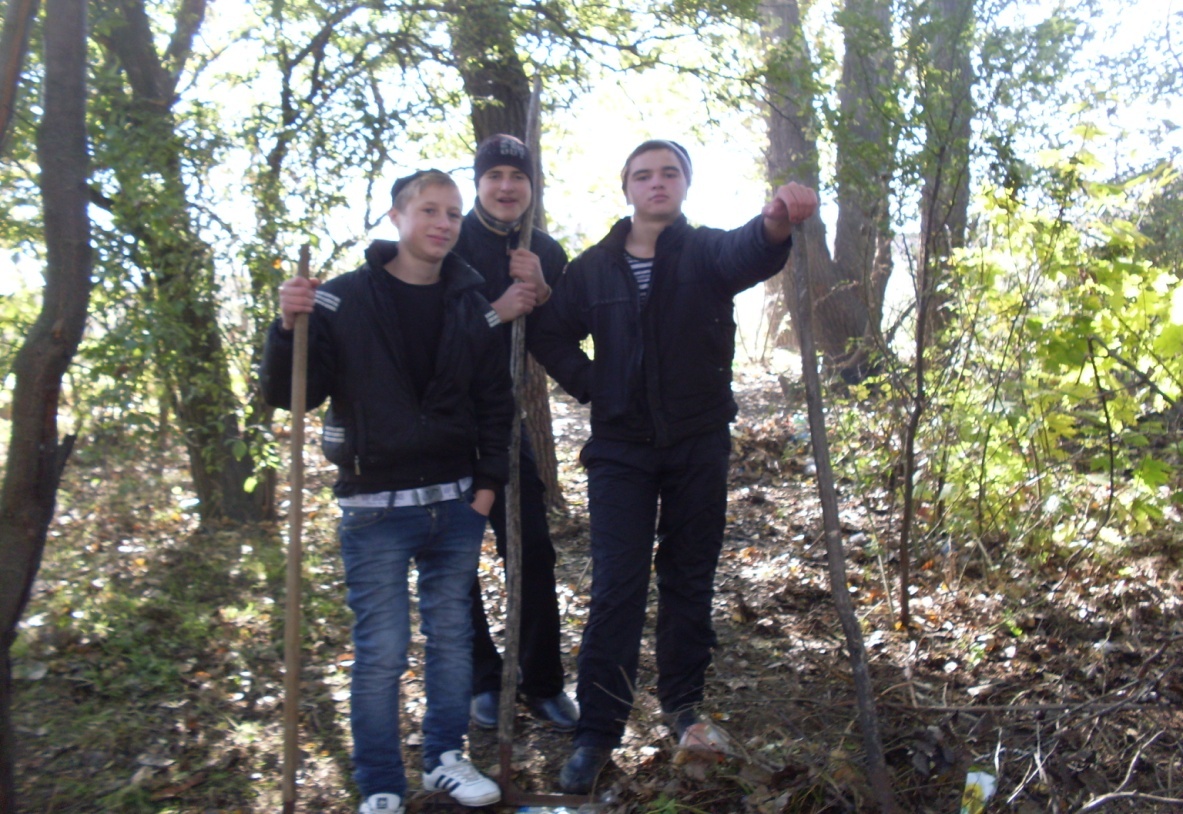 Фотоматериалы. 2012г. Вахта памяти . В парке у обелиска. 9 классГотовимся к проекту. Субботник. 9 класс . 2012г.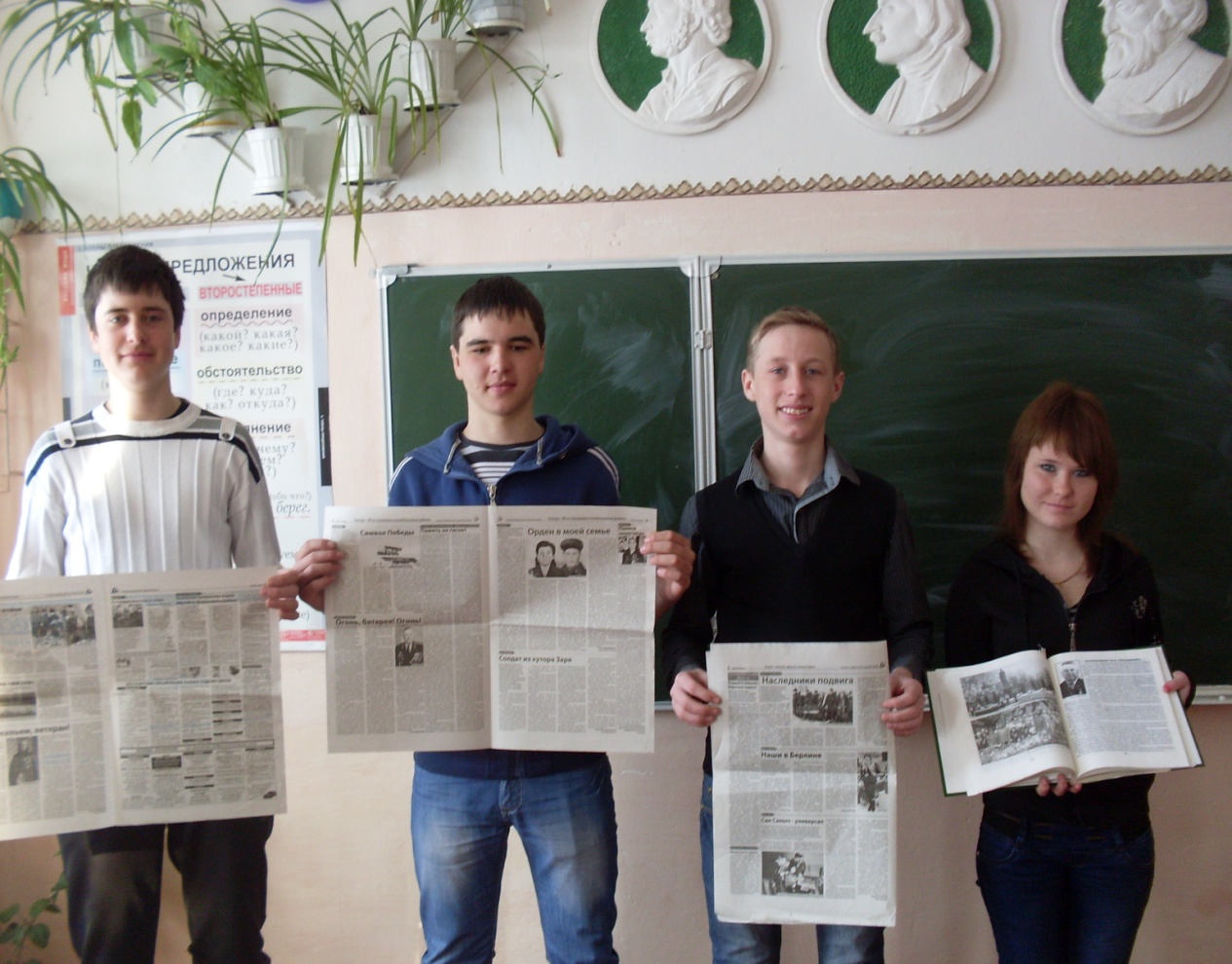 Готовимся к проекту. Работа со СМИ. 9 класс.2012г.